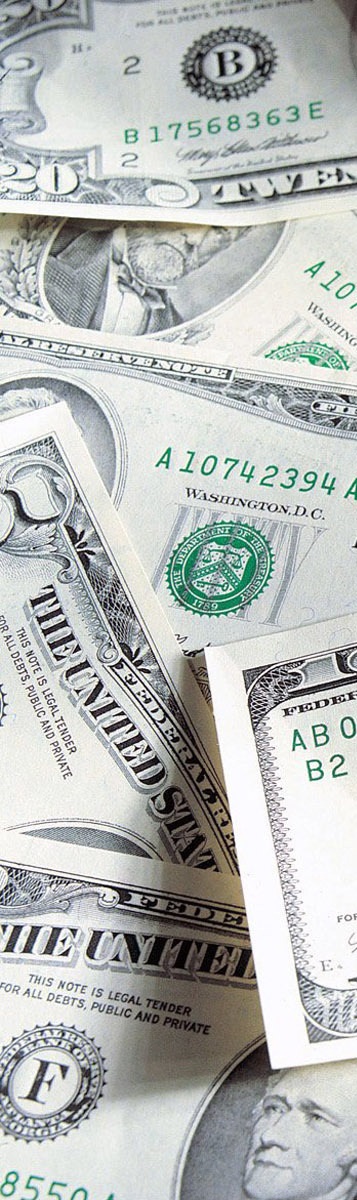                            Инвестиционное предложение №2                                                                         30% ГОДОВЫХ           - ВХОД ОТ 15000$             - ЕЖЕМЕСЯЧНЫЕ ВЫПЛАТЫ             - ПОД ЗАЛОГ АВТОУсловия инвестирования- заключается договор займа под 30% годовых, под залог авто;- минимальный срок инвестирования 1 год;- ежемесячные выплаты процентов;- возможно досрочное расторжение договора.ПРИМЕР РАСЧЕТА ДОХОДА:Инвестировано 20000$ под 30% годовых.Выплаты в месяц составят: 500$Заработок за год составит: 6000$По всем вопроса просьба обращаться на email: chauffeur.by@gmail.com, либо по телефону +375291892383